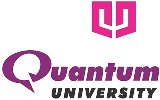 QUANTUM UNIVERSITYMandawar (22 Km Milestone), Roorkee – Dehradun Highway (NH 73)ROORKEE – 247 662NOTICEDepartment of Training & Placements		Dated: 26.07.2021Planet spark will be conducting placement drive for MBA, BBA, B.COM, B.Tech, B.Sc., BA, MA, students from Quantum University, Roorkee. Details are as follows.Company Name  Planet sparkCompany Websitehttps://www.planetspark.in/Requirement 1. Calling Leads• Call on parent leads through your CRM• 60-75 leads are to be called daily2. Generating trial classes• Pitch to the parents to take PlanetSpark Trial Class3. Take counselling sessions and convert them• Conduct counselling sessions for parents who take trial classes• Close the sale through smart and strategic approach• Generate Revenue (3L+ per month)For Domestic1) Willing to work 6 days a week2) Willing to work in a Start-up3) Mondays OffFor International1) Willing to work 6 days a week2) Willing to work in a Start-up3) Sundays OffEligibility CriteriaMBA, BBA, B.COM, B.Tech, B.Sc.,  BA, MADesignationBusiness Development CounsellorPackage OfferedFor DomesticFor UG programs -During 1-month probation – INR 20,000 per month (fixed) + incentivesAfter probation – INR 6.5 LPA (3.89 LPA – fixed + 2.61 LPA – variable) For PG programs –During 1 month probation – INR 25,000 per month (fixed) + incentivesAfter probation – INR 7 LPA (4.39 LPA – fixed + 2.61 – variable)For InternationalFor UG programs–During 1-month probation – INR 20,000 per month (fixed) + incentivesAfter probation – INR 7.1 LPA (4.49 LPA – fixed + 2.61 LPA – variable)For PG programs –During 1 month probation – INR 25,000 per month (fixed) + incentivesAfter probation – INR 7.6 LPA (4.99 LPA – fixed + 2.61 – variable)Selection Procedure1) GD2) Video call round 13) Video call round 2Job LocationGurgaonRecruitment DateAfter registration Reporting Time 9.00 AMVenueOnline